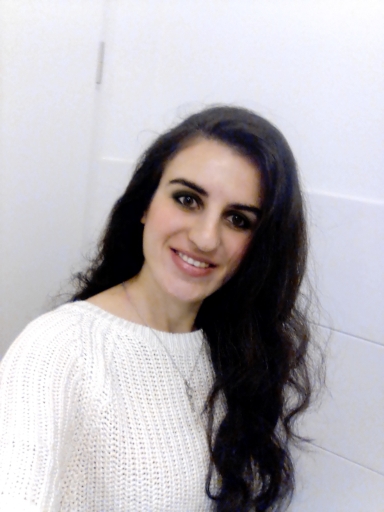 Ehljijana 
Zeka (July 23rd, 1993)Profile: Bachelor of Laws; Work experience in a hotel;Work experience in research; Working for gender equality,  Interesting in feminismOct, 2019–Jan, 2020Worker•Preparing vegetarian and vegan breakfast buffets for guests; Checking reservations  in  the administration   portal  of  www.booking.com  and attending the reception desk of the hotel; Organizing room distribution for large groups; Support to the cleaning of the kitchen, the restaurant, guest rooms, and conference rooms; Support to rearranging rooms,  including  conference  rooms,  guest rooms, and Children’s room. • World House in Wetten (Germany) ; Vellarsweg 2, 47625 Kevelaer-Wetten Germany +49 (0) 28329763233  Jul, 2019 –Sep, 2019Online design •Design a power point temple for presentation; research about Ghana•Address: P. O. Box 552, E/R, Tamale, Location: First Yaamusah Building, Water Works Road, Gumbihini, Tamale Tel: +233-243-712077, Email: info@puretrustghana.org  OR ptrust14@gmail.com Website: www. puretrustghana.orgMegatrend University Faculty of Law and Security,  New Belgrade- SerbiaBachelor of LawsLanguage:EnglishCroatian SerbianComputer SkillsWindowsComputer EssentialsMS Word MS ExcelMS OutlookOnline Essentials, MS PowerPointAdobe Photoshop (basic). I also have experience with completely installation all kind of Windows. After all, I am good also with: Email, Hardware, Installation, Internet, Tech SupportPersonal SkillsAccurate, Adaptable, Alert, Ambitious, Amiable, Articulate, Assertive,  Broad-minded, Businesslike, Calm, Capable, Careful, Confident, Conscientious, Cooperative, Dedicated, Dependable, Determined, Efficient, Energetic, Enterprising, Flexible, Hardworking, Honest, Independent, Motivated, Optimistic, Enjoy working / being with people, Practical, Productive, Realistic, Reliable, Resourceful, Responsible Versatile, Communicate, Analyze, Creativity, Order Goods/Supplies, Decision Making, Adapt to Situations, Learn Quickly, Helpful Organize, Motivate, Others Service Customers, Listen, Punctual, Loyal.Oct, 2019–Jan, 2020Worker•Preparing vegetarian and vegan breakfast buffets for guests; Checking reservations  in  the administration   portal  of  www.booking.com  and attending the reception desk of the hotel; Organizing room distribution for large groups; Support to the cleaning of the kitchen, the restaurant, guest rooms, and conference rooms; Support to rearranging rooms,  including  conference  rooms,  guest rooms, and Children’s room. • World House in Wetten (Germany) ; Vellarsweg 2, 47625 Kevelaer-Wetten Germany +49 (0) 28329763233  Jul, 2019 –Sep, 2019Online design •Design a power point temple for presentation; research about Ghana•Address: P. O. Box 552, E/R, Tamale, Location: First Yaamusah Building, Water Works Road, Gumbihini, Tamale Tel: +233-243-712077, Email: info@puretrustghana.org  OR ptrust14@gmail.com Website: www. puretrustghana.orgMegatrend University Faculty of Law and Security,  New Belgrade- SerbiaBachelor of LawsLanguage:EnglishCroatian SerbianComputer SkillsWindowsComputer EssentialsMS Word MS ExcelMS OutlookOnline Essentials, MS PowerPointAdobe Photoshop (basic). I also have experience with completely installation all kind of Windows. After all, I am good also with: Email, Hardware, Installation, Internet, Tech SupportPersonal SkillsAccurate, Adaptable, Alert, Ambitious, Amiable, Articulate, Assertive,  Broad-minded, Businesslike, Calm, Capable, Careful, Confident, Conscientious, Cooperative, Dedicated, Dependable, Determined, Efficient, Energetic, Enterprising, Flexible, Hardworking, Honest, Independent, Motivated, Optimistic, Enjoy working / being with people, Practical, Productive, Realistic, Reliable, Resourceful, Responsible Versatile, Communicate, Analyze, Creativity, Order Goods/Supplies, Decision Making, Adapt to Situations, Learn Quickly, Helpful Organize, Motivate, Others Service Customers, Listen, Punctual, Loyal.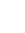 Belgrade Oct, 2019–Jan, 2020Worker•Preparing vegetarian and vegan breakfast buffets for guests; Checking reservations  in  the administration   portal  of  www.booking.com  and attending the reception desk of the hotel; Organizing room distribution for large groups; Support to the cleaning of the kitchen, the restaurant, guest rooms, and conference rooms; Support to rearranging rooms,  including  conference  rooms,  guest rooms, and Children’s room. • World House in Wetten (Germany) ; Vellarsweg 2, 47625 Kevelaer-Wetten Germany +49 (0) 28329763233  Jul, 2019 –Sep, 2019Online design •Design a power point temple for presentation; research about Ghana•Address: P. O. Box 552, E/R, Tamale, Location: First Yaamusah Building, Water Works Road, Gumbihini, Tamale Tel: +233-243-712077, Email: info@puretrustghana.org  OR ptrust14@gmail.com Website: www. puretrustghana.orgMegatrend University Faculty of Law and Security,  New Belgrade- SerbiaBachelor of LawsLanguage:EnglishCroatian SerbianComputer SkillsWindowsComputer EssentialsMS Word MS ExcelMS OutlookOnline Essentials, MS PowerPointAdobe Photoshop (basic). I also have experience with completely installation all kind of Windows. After all, I am good also with: Email, Hardware, Installation, Internet, Tech SupportPersonal SkillsAccurate, Adaptable, Alert, Ambitious, Amiable, Articulate, Assertive,  Broad-minded, Businesslike, Calm, Capable, Careful, Confident, Conscientious, Cooperative, Dedicated, Dependable, Determined, Efficient, Energetic, Enterprising, Flexible, Hardworking, Honest, Independent, Motivated, Optimistic, Enjoy working / being with people, Practical, Productive, Realistic, Reliable, Resourceful, Responsible Versatile, Communicate, Analyze, Creativity, Order Goods/Supplies, Decision Making, Adapt to Situations, Learn Quickly, Helpful Organize, Motivate, Others Service Customers, Listen, Punctual, Loyal.Oct, 2019–Jan, 2020Worker•Preparing vegetarian and vegan breakfast buffets for guests; Checking reservations  in  the administration   portal  of  www.booking.com  and attending the reception desk of the hotel; Organizing room distribution for large groups; Support to the cleaning of the kitchen, the restaurant, guest rooms, and conference rooms; Support to rearranging rooms,  including  conference  rooms,  guest rooms, and Children’s room. • World House in Wetten (Germany) ; Vellarsweg 2, 47625 Kevelaer-Wetten Germany +49 (0) 28329763233  Jul, 2019 –Sep, 2019Online design •Design a power point temple for presentation; research about Ghana•Address: P. O. Box 552, E/R, Tamale, Location: First Yaamusah Building, Water Works Road, Gumbihini, Tamale Tel: +233-243-712077, Email: info@puretrustghana.org  OR ptrust14@gmail.com Website: www. puretrustghana.orgMegatrend University Faculty of Law and Security,  New Belgrade- SerbiaBachelor of LawsLanguage:EnglishCroatian SerbianComputer SkillsWindowsComputer EssentialsMS Word MS ExcelMS OutlookOnline Essentials, MS PowerPointAdobe Photoshop (basic). I also have experience with completely installation all kind of Windows. After all, I am good also with: Email, Hardware, Installation, Internet, Tech SupportPersonal SkillsAccurate, Adaptable, Alert, Ambitious, Amiable, Articulate, Assertive,  Broad-minded, Businesslike, Calm, Capable, Careful, Confident, Conscientious, Cooperative, Dedicated, Dependable, Determined, Efficient, Energetic, Enterprising, Flexible, Hardworking, Honest, Independent, Motivated, Optimistic, Enjoy working / being with people, Practical, Productive, Realistic, Reliable, Resourceful, Responsible Versatile, Communicate, Analyze, Creativity, Order Goods/Supplies, Decision Making, Adapt to Situations, Learn Quickly, Helpful Organize, Motivate, Others Service Customers, Listen, Punctual, Loyal.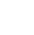 +381 665413102Oct, 2019–Jan, 2020Worker•Preparing vegetarian and vegan breakfast buffets for guests; Checking reservations  in  the administration   portal  of  www.booking.com  and attending the reception desk of the hotel; Organizing room distribution for large groups; Support to the cleaning of the kitchen, the restaurant, guest rooms, and conference rooms; Support to rearranging rooms,  including  conference  rooms,  guest rooms, and Children’s room. • World House in Wetten (Germany) ; Vellarsweg 2, 47625 Kevelaer-Wetten Germany +49 (0) 28329763233  Jul, 2019 –Sep, 2019Online design •Design a power point temple for presentation; research about Ghana•Address: P. O. Box 552, E/R, Tamale, Location: First Yaamusah Building, Water Works Road, Gumbihini, Tamale Tel: +233-243-712077, Email: info@puretrustghana.org  OR ptrust14@gmail.com Website: www. puretrustghana.orgMegatrend University Faculty of Law and Security,  New Belgrade- SerbiaBachelor of LawsLanguage:EnglishCroatian SerbianComputer SkillsWindowsComputer EssentialsMS Word MS ExcelMS OutlookOnline Essentials, MS PowerPointAdobe Photoshop (basic). I also have experience with completely installation all kind of Windows. After all, I am good also with: Email, Hardware, Installation, Internet, Tech SupportPersonal SkillsAccurate, Adaptable, Alert, Ambitious, Amiable, Articulate, Assertive,  Broad-minded, Businesslike, Calm, Capable, Careful, Confident, Conscientious, Cooperative, Dedicated, Dependable, Determined, Efficient, Energetic, Enterprising, Flexible, Hardworking, Honest, Independent, Motivated, Optimistic, Enjoy working / being with people, Practical, Productive, Realistic, Reliable, Resourceful, Responsible Versatile, Communicate, Analyze, Creativity, Order Goods/Supplies, Decision Making, Adapt to Situations, Learn Quickly, Helpful Organize, Motivate, Others Service Customers, Listen, Punctual, Loyal.Oct, 2019–Jan, 2020Worker•Preparing vegetarian and vegan breakfast buffets for guests; Checking reservations  in  the administration   portal  of  www.booking.com  and attending the reception desk of the hotel; Organizing room distribution for large groups; Support to the cleaning of the kitchen, the restaurant, guest rooms, and conference rooms; Support to rearranging rooms,  including  conference  rooms,  guest rooms, and Children’s room. • World House in Wetten (Germany) ; Vellarsweg 2, 47625 Kevelaer-Wetten Germany +49 (0) 28329763233  Jul, 2019 –Sep, 2019Online design •Design a power point temple for presentation; research about Ghana•Address: P. O. Box 552, E/R, Tamale, Location: First Yaamusah Building, Water Works Road, Gumbihini, Tamale Tel: +233-243-712077, Email: info@puretrustghana.org  OR ptrust14@gmail.com Website: www. puretrustghana.orgMegatrend University Faculty of Law and Security,  New Belgrade- SerbiaBachelor of LawsLanguage:EnglishCroatian SerbianComputer SkillsWindowsComputer EssentialsMS Word MS ExcelMS OutlookOnline Essentials, MS PowerPointAdobe Photoshop (basic). I also have experience with completely installation all kind of Windows. After all, I am good also with: Email, Hardware, Installation, Internet, Tech SupportPersonal SkillsAccurate, Adaptable, Alert, Ambitious, Amiable, Articulate, Assertive,  Broad-minded, Businesslike, Calm, Capable, Careful, Confident, Conscientious, Cooperative, Dedicated, Dependable, Determined, Efficient, Energetic, Enterprising, Flexible, Hardworking, Honest, Independent, Motivated, Optimistic, Enjoy working / being with people, Practical, Productive, Realistic, Reliable, Resourceful, Responsible Versatile, Communicate, Analyze, Creativity, Order Goods/Supplies, Decision Making, Adapt to Situations, Learn Quickly, Helpful Organize, Motivate, Others Service Customers, Listen, Punctual, Loyal.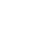 annature@yahoo.comOct, 2019–Jan, 2020Worker•Preparing vegetarian and vegan breakfast buffets for guests; Checking reservations  in  the administration   portal  of  www.booking.com  and attending the reception desk of the hotel; Organizing room distribution for large groups; Support to the cleaning of the kitchen, the restaurant, guest rooms, and conference rooms; Support to rearranging rooms,  including  conference  rooms,  guest rooms, and Children’s room. • World House in Wetten (Germany) ; Vellarsweg 2, 47625 Kevelaer-Wetten Germany +49 (0) 28329763233  Jul, 2019 –Sep, 2019Online design •Design a power point temple for presentation; research about Ghana•Address: P. O. Box 552, E/R, Tamale, Location: First Yaamusah Building, Water Works Road, Gumbihini, Tamale Tel: +233-243-712077, Email: info@puretrustghana.org  OR ptrust14@gmail.com Website: www. puretrustghana.orgMegatrend University Faculty of Law and Security,  New Belgrade- SerbiaBachelor of LawsLanguage:EnglishCroatian SerbianComputer SkillsWindowsComputer EssentialsMS Word MS ExcelMS OutlookOnline Essentials, MS PowerPointAdobe Photoshop (basic). I also have experience with completely installation all kind of Windows. After all, I am good also with: Email, Hardware, Installation, Internet, Tech SupportPersonal SkillsAccurate, Adaptable, Alert, Ambitious, Amiable, Articulate, Assertive,  Broad-minded, Businesslike, Calm, Capable, Careful, Confident, Conscientious, Cooperative, Dedicated, Dependable, Determined, Efficient, Energetic, Enterprising, Flexible, Hardworking, Honest, Independent, Motivated, Optimistic, Enjoy working / being with people, Practical, Productive, Realistic, Reliable, Resourceful, Responsible Versatile, Communicate, Analyze, Creativity, Order Goods/Supplies, Decision Making, Adapt to Situations, Learn Quickly, Helpful Organize, Motivate, Others Service Customers, Listen, Punctual, Loyal.Oct, 2019–Jan, 2020Worker•Preparing vegetarian and vegan breakfast buffets for guests; Checking reservations  in  the administration   portal  of  www.booking.com  and attending the reception desk of the hotel; Organizing room distribution for large groups; Support to the cleaning of the kitchen, the restaurant, guest rooms, and conference rooms; Support to rearranging rooms,  including  conference  rooms,  guest rooms, and Children’s room. • World House in Wetten (Germany) ; Vellarsweg 2, 47625 Kevelaer-Wetten Germany +49 (0) 28329763233  Jul, 2019 –Sep, 2019Online design •Design a power point temple for presentation; research about Ghana•Address: P. O. Box 552, E/R, Tamale, Location: First Yaamusah Building, Water Works Road, Gumbihini, Tamale Tel: +233-243-712077, Email: info@puretrustghana.org  OR ptrust14@gmail.com Website: www. puretrustghana.orgMegatrend University Faculty of Law and Security,  New Belgrade- SerbiaBachelor of LawsLanguage:EnglishCroatian SerbianComputer SkillsWindowsComputer EssentialsMS Word MS ExcelMS OutlookOnline Essentials, MS PowerPointAdobe Photoshop (basic). I also have experience with completely installation all kind of Windows. After all, I am good also with: Email, Hardware, Installation, Internet, Tech SupportPersonal SkillsAccurate, Adaptable, Alert, Ambitious, Amiable, Articulate, Assertive,  Broad-minded, Businesslike, Calm, Capable, Careful, Confident, Conscientious, Cooperative, Dedicated, Dependable, Determined, Efficient, Energetic, Enterprising, Flexible, Hardworking, Honest, Independent, Motivated, Optimistic, Enjoy working / being with people, Practical, Productive, Realistic, Reliable, Resourceful, Responsible Versatile, Communicate, Analyze, Creativity, Order Goods/Supplies, Decision Making, Adapt to Situations, Learn Quickly, Helpful Organize, Motivate, Others Service Customers, Listen, Punctual, Loyal.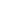 https://www.linkedin.com/in/ehljijana-z-12299718a/Oct, 2019–Jan, 2020Worker•Preparing vegetarian and vegan breakfast buffets for guests; Checking reservations  in  the administration   portal  of  www.booking.com  and attending the reception desk of the hotel; Organizing room distribution for large groups; Support to the cleaning of the kitchen, the restaurant, guest rooms, and conference rooms; Support to rearranging rooms,  including  conference  rooms,  guest rooms, and Children’s room. • World House in Wetten (Germany) ; Vellarsweg 2, 47625 Kevelaer-Wetten Germany +49 (0) 28329763233  Jul, 2019 –Sep, 2019Online design •Design a power point temple for presentation; research about Ghana•Address: P. O. Box 552, E/R, Tamale, Location: First Yaamusah Building, Water Works Road, Gumbihini, Tamale Tel: +233-243-712077, Email: info@puretrustghana.org  OR ptrust14@gmail.com Website: www. puretrustghana.orgMegatrend University Faculty of Law and Security,  New Belgrade- SerbiaBachelor of LawsLanguage:EnglishCroatian SerbianComputer SkillsWindowsComputer EssentialsMS Word MS ExcelMS OutlookOnline Essentials, MS PowerPointAdobe Photoshop (basic). I also have experience with completely installation all kind of Windows. After all, I am good also with: Email, Hardware, Installation, Internet, Tech SupportPersonal SkillsAccurate, Adaptable, Alert, Ambitious, Amiable, Articulate, Assertive,  Broad-minded, Businesslike, Calm, Capable, Careful, Confident, Conscientious, Cooperative, Dedicated, Dependable, Determined, Efficient, Energetic, Enterprising, Flexible, Hardworking, Honest, Independent, Motivated, Optimistic, Enjoy working / being with people, Practical, Productive, Realistic, Reliable, Resourceful, Responsible Versatile, Communicate, Analyze, Creativity, Order Goods/Supplies, Decision Making, Adapt to Situations, Learn Quickly, Helpful Organize, Motivate, Others Service Customers, Listen, Punctual, Loyal.Oct, 2019–Jan, 2020Worker•Preparing vegetarian and vegan breakfast buffets for guests; Checking reservations  in  the administration   portal  of  www.booking.com  and attending the reception desk of the hotel; Organizing room distribution for large groups; Support to the cleaning of the kitchen, the restaurant, guest rooms, and conference rooms; Support to rearranging rooms,  including  conference  rooms,  guest rooms, and Children’s room. • World House in Wetten (Germany) ; Vellarsweg 2, 47625 Kevelaer-Wetten Germany +49 (0) 28329763233  Jul, 2019 –Sep, 2019Online design •Design a power point temple for presentation; research about Ghana•Address: P. O. Box 552, E/R, Tamale, Location: First Yaamusah Building, Water Works Road, Gumbihini, Tamale Tel: +233-243-712077, Email: info@puretrustghana.org  OR ptrust14@gmail.com Website: www. puretrustghana.orgMegatrend University Faculty of Law and Security,  New Belgrade- SerbiaBachelor of LawsLanguage:EnglishCroatian SerbianComputer SkillsWindowsComputer EssentialsMS Word MS ExcelMS OutlookOnline Essentials, MS PowerPointAdobe Photoshop (basic). I also have experience with completely installation all kind of Windows. After all, I am good also with: Email, Hardware, Installation, Internet, Tech SupportPersonal SkillsAccurate, Adaptable, Alert, Ambitious, Amiable, Articulate, Assertive,  Broad-minded, Businesslike, Calm, Capable, Careful, Confident, Conscientious, Cooperative, Dedicated, Dependable, Determined, Efficient, Energetic, Enterprising, Flexible, Hardworking, Honest, Independent, Motivated, Optimistic, Enjoy working / being with people, Practical, Productive, Realistic, Reliable, Resourceful, Responsible Versatile, Communicate, Analyze, Creativity, Order Goods/Supplies, Decision Making, Adapt to Situations, Learn Quickly, Helpful Organize, Motivate, Others Service Customers, Listen, Punctual, Loyal.